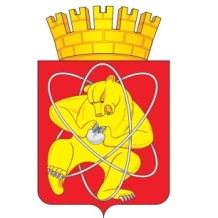 _14___ __06___  2022                                                                                                                    № ___236И_____г. ЖелезногорскОб исключении объектов из Реестрабесхозяйного имущества	Руководствуясь Гражданским кодексом Российской Федерации, Федеральным законом от 06.10.2003 № 131-ФЗ «Об общих принципах организации местного самоуправления в Российской Федерации», Уставом ЗАТО Железногорск, решением Совета депутатов ЗАТО г. Железногорск            от 27.05.2010 № 4-12Р «Об утверждении Порядка принятия в муниципальную собственность бесхозяйного имущества, находящегося на территории ЗАТО Железногорск», принимая во внимание служебную записку Управления городского хозяйства Администрации ЗАТО г. Железногорск от 22.03.2022         № 12-07-2/366, ПОСТАНОВЛЯЮ:Исключить из Реестра бесхозяйного имущества следующие объекты недвижимого имущества:	 - сооружение – проезд «от пр. Курчатова южнее  жилого дома по пр.Курчатова, д.2», расположенное по адресу:  Россия, Красноярский край, ЗАТО Железногорск, г. Железногорск, от пр.Курчатова южнее  жилого дома по пр.Курчатова, д.2;	- сооружение - проезд «от ул. Кирова между жилым домом ул. Кирова, 12 и нежилым зданием по ул. Кирова, 12А», расположенное по адресу: Россия, Красноярский край, ЗАТО Железногорск, г. Железногорск, от ул. Кирова между жилым домом ул. Кирова, 12 и нежилым зданием по ул. Кирова, 12;	- сооружение - проезд «от ул. Школьная до жилых домов ул. Школьная, д.31, ул. Школьная, д.33», расположенное по адресу: Россия, Красноярский край, ЗАТО Железногорск, г. Железногорск, от ул. Школьная до жилых домов ул. Школьная, д.31, ул. Школьная, д.33;	- сооружение - проезд и площадка «между нежилыми зданиями по ул. Ленина, 8В и ул. Школьная, 23А», расположенное по адресу: Россия, Красноярский край, ЗАТО Железногорск, г. Железногорск, между нежилыми зданиями по ул. Ленина, 8В и ул. Школьная, 23А;	- сооружение - проезд «между нежилым зданием по ул. Советской Армии, д.30 и сквером», расположенное по адресу: Россия, Красноярский край, ЗАТО Железногорск, г. Железногорск, между нежилым зданием  по ул. Советской Армии, д.30 и сквером.2. Комитету по управлению муниципальным имуществом Администрации ЗАТО г. Железногорск (О.В. Захарова) внести соответствующие изменения в Реестр бесхозяйного имущества.	3. Управлению внутреннего контроля Администрации ЗАТО                          г. Железногорск   (Е.Н. Панченко) довести настоящее постановление до сведения населения через газету «Город и горожане».	4. Отделу общественных связей Администрации ЗАТО г. Железногорск    (И.С. Архипова) разместить настоящее постановление на официальном сайте городского округа  «Закрытое административно-территориальное образование Железногорск Красноярского края» в информационно-телекоммуникационной сети «Интернет».	5. Контроль над исполнением настоящего постановления возложить на первого заместителя Главы ЗАТО г. Железногорск  по жилищно-коммунальному хозяйству  А.А. Сергейкина.	6. Настоящее постановление вступает в силу с момента его подписания.Глава ЗАТО г. Железногорск                     	                                    И.Г. Куксин